附件1市中等职业学校“百千万人才培养工程”首批培养对象名单附件2市级中职骨干教师培训学员名单附件3市中等职业学校“百千万人才培养工程”首批培养对象和第五批市级中职骨干教师培训2020年培训安排附件4报到处及参训地点路线指引图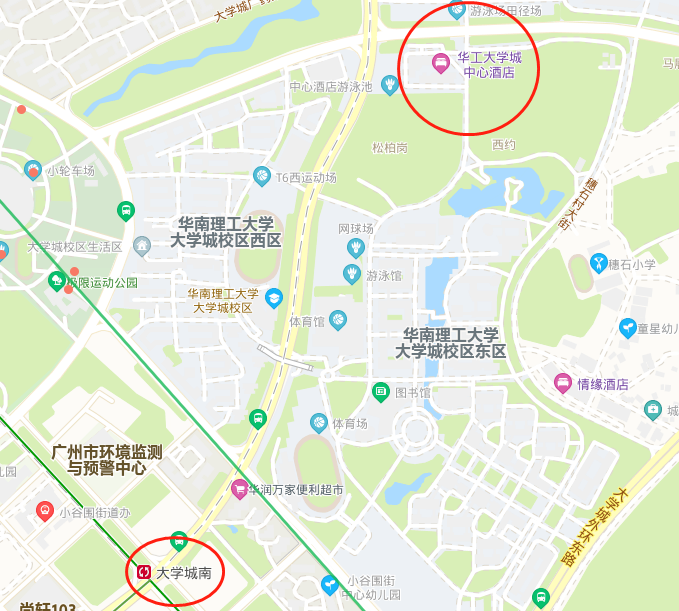 培训地点：华南理工大学大学城中心酒店报到处：  华工大学城中心酒店一楼大堂（广州市番禺区大学城华工北路68号，电话：020-39388888)地铁路线：地铁 4号线到大学城南站C出口下，在综合商业南区站搭387或332到华工北站东路站下， 步行235米（3分钟）/骑行1.5公里（9分钟） 到达华工大学城中心酒店；自驾路线：南沙港快线→大学城站出口→华工大学城中心酒店。职教名家培养对象职教名家培养对象职教名家培养对象职教名家培养对象序号区域所属单位姓名1广州市教育局属单位广州市教育研究院陈凯2广州市教育局属学校广州市旅游商务职业学校刘婕3广州市教育局属学校广州市财经职业学校林晓4黄埔区广州市黄埔职业技术学校胡立光5番禺区广州市番禺区职业技术学校杨斌职教名校长培养对象职教名校长培养对象职教名校长培养对象职教名校长培养对象序号区域所属单位姓名1广州市教育局属学校广州市启明学校赖凯洪2广州市教育局属学校广州市幼儿师范学校丘毅清3广州市教育局属学校广州市司法职业学校陈明4广州市教育局属学校广州市艺术学校邹罡5番禺区广州市番禺区新造职业技术学校吴锡坚职教名教师培养对象职教名教师培养对象职教名教师培养对象职教名教师培养对象序号区域所属单位姓名1广州市教育局属单位广州市教育研究院柳洁2广州市教育局属学校广州市旅游商务职业学校陈丽敏3广州市教育局属学校广州市旅游商务职业学校孙红4广州市教育局属学校广州市电子信息学校薛宁海5广州市教育局属学校广州市幼儿师范学校王陈6广州市教育局属学校广州市幼儿师范学校陈洁7广州市教育局属学校广州市司法职业学校田军8广州市教育局属学校广州市司法职业学校林晓琳9广州市教育局属学校广州市信息工程职业学校洪波10广州市教育局属学校广州市信息工程职业学校何小春11广州市教育局属学校广州市信息工程职业学校黄卓瑜12广州市教育局属学校广州市商贸职业学校李志宏13广州市教育局属学校广州市商贸职业学校林珍平14广州市教育局属学校广州市财经职业学校宋依琳15广州市教育局属学校广州市财经职业学校陈星涛16广州市教育局属学校广州市财经职业学校张京蒲17广州市教育局属学校广州市财经职业学校林敏莉18广州市教育局属学校广州市市政职业学校陈春艳19广州市教育局属学校广州市市政职业学校涂晓琴20广州市教育局属学校广州市轻工职业学校梁伟东21广州市教育局属学校广州市轻工职业学校孔艳霞22广州市教育局属学校广州市土地房产管理职业学校关红丽23广州市教育局属学校广州市交通运输职业学校李贤林24广州市教育局属学校广州市交通运输职业学校齐忠志25广州市教育局属学校广州市建筑工程职业学校吴颖楠26海珠区广州市海珠商务职业学校卢迅凡27荔湾区广州市荔湾区外语职业高级中学陈怡莺28白云区广州市白云行知职业技术学校黄小娟29黄埔区广州市黄埔职业技术学校项旭东30番禺区广州市番禺区工商职业技术学校吴和清31番禺区广州市番禺区新造职业技术学校何绮文32番禺区广州市番禺区职业技术学校何俊33番禺区广州市番禺区职业技术学校陈颂阳34从化区广州市从化区职业技术学校李丽芳35增城区广州市增城区广播电视大学任仲田36增城区广州市增城区广播电视大学刘浩37增城区广州市增城区广播电视大学赵晓瑞38增城区广州市增城区职业技术学校梁珠芳39增城区广州市增城区职业技术学校董成波序号区域所属单位姓名1广州市教育局属学校广州市电子信息学校崔浩华2广州市教育局属学校广州市电子信息学校何颖佳3广州市教育局属学校广州市幼儿师范学校李燕4广州市教育局属学校广州市幼儿师范学校李颖5广州市教育局属学校广州市医药职业学校高妮6广州市教育局属学校广州市医药职业学校黄小璇7广州市教育局属学校广州市司法职业学校唐三元8广州市教育局属学校广州市司法职业学校万崎9广州市教育局属学校广州市信息工程职业学校李冬梅10广州市教育局属学校广州市信息工程职业学校毛敏莉11广州市教育局属学校广州市信息工程职业学校王佳莹12广州市教育局属学校广州市商贸职业学校杨春丽13广州市教育局属学校广州市商贸职业学校黄苑14广州市教育局属学校广州市交通运输职业学校何才15广州市教育局属学校广州市交通运输职业学校黄丽丹16海珠区广州市海珠工艺美术职业学校赵春江17海珠区广州市海珠工艺美术职业学校伍敏18海珠区广州市海珠工艺美术职业学校谭静雯19海珠区广州市海珠工艺美术职业学校张嘉莱20荔湾区广州市荔湾区外语职业高级中学罗奕奕21荔湾区广州市荔湾区外语职业高级中学欧阳华22天河区广州市天河职业高级中学陈卉馨23天河区广州市天河职业高级中学李奕慧24白云区广州市白云行知职业技术学校魏琴25白云区广州市白云行知职业技术学校杨观喜26白云区广州市白云行知职业技术学校朱彬军27黄埔区广州市黄埔职业技术学校胡伟锋28黄埔区广州市黄埔职业技术学校梁慧灵29花都区广州市花都区理工职业技术学校曾键30番禺区广州市番禺区工商职业技术学校杜碧雨31番禺区广州市番禺区工商职业技术学校朱中兴32番禺区广州市番禺区新造职业技术学校陈宏镜33番禺区广州市番禺区新造职业技术学校陈丽霞34番禺区广州市番禺区新造职业技术学校李璀玉35番禺区广州市番禺区职业技术学校何婉娴36番禺区广州市番禺区职业技术学校陆志良37番禺区广州市番禺区职业技术学校王苏38番禺区广州市番禺区职业技术学校叶燕玲39番禺区广州市番禺区职业技术学校朱峰40南沙区广州市南沙区岭东职业技术学校肖月桂41从化区广州市从化区职业技术学校杨耀康42从化区广州市从化区职业技术学校周健43增城区广州市增城区东方职业技术学校魏尚玲44增城区广州市增城区职业技术学校黎喜欢45增城区广州市增城区职业技术学校娜布其46增城区广州市增城区职业技术学校邵冰47增城区广州市增城区职业技术学校杨华贵48增城区广州市增城区职业技术学校邹志辉培训班培训时间培训安排市中等职业学校“百千万人才培养工程”首批培养对象2020年培训9月18日至27日（10天）集中理论培训第五批市级中职骨干教师培训2020年培训9月18日至27日（10天）集中理论培训